CURRICULUM VITAE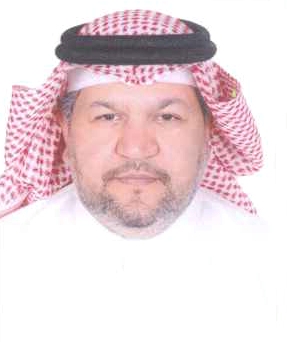 Personal Information Name:                       Waleed Abdul Aziz Abdul Wahab Al SabbaghNationality:               Bahraini 3159 طريق 2658 مجمع 226 البسيتينAddress: 	        House 3159, Road 2658, Block 226, AlBusaiteen 	Contact Number:     (+973) 39622424, (+973)17E-mail Address:        waleedalsabbagh@customs.gov.bh                                   wal6284@gmail.comDate of Birth:               Jan, 7 1967Nationality:                  BahrainiMarital Status:            married	Career ObjectiveMy goal is to securing and managing our borders and to simplifying tradefacilitation procedures EducationI worked asCustoms Officer in Custom Affairs / Ministry of Interior from 1987 until now. Supervisor &Customs Release Bahrain Airport from 1997 to 1999. Supervisor Customs clearing Bahrain Airport from 2000 to 2002. Head of Customs Clearing Bahrain Airport from 2003 to 2006. Head of Customs Clearing Bahrain Airport & Port from 2006 Acting Head of Customs Operations in 2009Deputies Director of Customs Clearing Directorate on office order by Prime Minister in 2010 Under Secretary Director of clearing and Follow up in 2010Lecturer in Customs Affair Training Center since 1999.Member in HRD Laboratory Club in examine .Diamonds in Brussels since 2002 GCC Focal Point to solve and facilitate goods movement since 2003Award with honor degree from World Customs Organization in 2005Regional Council Focal Point for World Customs Organization since 2007Current job statusDirector of Clearance & follow up. Arabs Health members Focal point in Tobacco Taxation since 20112005        I graduated from the Arab Academy for Science and Technology and Maritime Transport with a Bachelor in Business Administration with Excellence and honor degree 1993         I graduated from Applied Science Educational in Kuwait with a Diploma in Customs Auditor. 1987        I graduated from the Secondary School General Certificate (Science Studies.).